Дійсний  з 01.10.2020 по 31.10.2020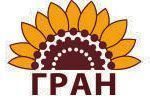 НАСІННЄВА КОМПАНІЯ  «ГРАН»     Насіння соняшнику 2020 року виробництва                  *1 п.о. насіння гібридів соняшнику – 150 000 насінинНасіння кукурудзи 2020 року виробництва1 п.о. насіння кукурудзи - (80 000 насінин)ГібридГрупа стиглостіЦіна, грн./п.о.*Ціна, грн./п.о.*ГібридГрупа стиглостіСтандарт(m 1000 = 54-62 г)Екстра(m 1000 >63 г)Толерантний до ГранстаруТолерантний до ГранстаруТолерантний до ГранстаруТолерантний до ГранстаруФОРЕСТ (105 – 110 дн.) 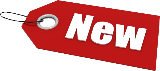 толерантний до гранстару 50 г/гаранньостиглий1 750,001 850,00ФЕНІКС OR 7  (110 дн.) толерантний до гранстару 50 г/гаранньостиглий2 100,002 400,00КАРАТ  (108-110 дн.)толерантний до гранстару 50 г/гаранньостиглий1 750,001 850,00БАРСА (110 - 116 дн.) толерантний до гранстару  50 г/гасередньоранній1 700,001 800,00ТОЛЕДО (112-115 дн.) толерантний до гранстару  50 г/гасередньоранній1 700,001 800,00ГРАНД АДМІРАЛ (105 - 110 дн.)толерантний до гранстару  50 г/гасередньоранній1 900,002 200,00ФОЛК (110 дн.)толерантний до гранстару  50 г/гаранньостиглий2 220,002 450,00ШЕНОН (110 дн.) толерантний до гранстару 50 г/гаранньостиглий2 220,002 580,00ПРАЙМ (100 – 110 дн.) толерантний до гранстару  50 г/гасередньоранній1 900,002 200,00НС Х 6749 (102-105 дн.) толерантний до гранстару  50 г/гасередньоранній68 $93$ НС Х 1752 (102-105 дн.)толерантний до гранстару  50 г/гасередньоранній61 $86$НС Х 2652 (106-109 дн.)толерантний до гранстару  50 г/гасередньоранній61 $86$ЖАЛОН ГРАНД  (108 дн.)толерантний до гранстару  50 г/гасередньоранній2 000,003 000,00НЕО (107 – 110 дн.)толерантний до гранстару  25 г/гаранньостиглий1 600,001 700,00АНТЕЙ (107 – 110 дн.)толерантний до гранстару  25 г/гаранньостиглий1 900,002 200,00АНТЕЙ+ (103 – 106 дн.)толерантний до гранстару  25 г/гаранньостиглий1 900,002 200,00Толерантний до Євро-ЛайтнінгуТолерантний до Євро-ЛайтнінгуТолерантний до Євро-ЛайтнінгуТолерантний до Євро-ЛайтнінгуОСМАН (115 – 118 дн.)толерантний до євро-лайтнінгусередньоранній1 900,002 100,00АЛЬВАРЕЗ (105 – 110 дн.)толерантний до євро-лайтнінгуранньостиглий1 900,002 100,00АРМАГЕДОН (110 дн.)толерантний до євро-лайтнінгуранньостиглий2 100,002 450,00КАРЛОС 105 (105 дн.)  толерантний до євро-лайтнінгуранньостиглий2 100,002 450,00КАРЛОС 115 (115 дн.)  толерантний до євро-лайтнінгусередньоранній2 100,002 450,00ЄВРО (100 дн.) толерантний до євро-лайтнінгуранньостиглий2 200,002 580,00ЕВЕРЕСТ (105-110 дн.) толерантний до євро-лайтнінгуранньостиглий2550,002 970,00БЛЕНД (100 – 110 дн.)толерантний до євро-лайтнінгусередній2 200,002 500,00ОДІСЕЙ (105 – 110 дн.)толерантний до євро-лайтнінгусередньоранній2 000,002 300,00МЕРКУРІЙ (108 – 112 дн.)толерантний до євро-лайтнінгусередньоранній2 000,002 300,00НС ТАУРУС (109-113 дн.)толерантний до євро-лайтнінгусередньоранній61 $86$НС ИМИСАН (110-112 дн.)толерантний до євро-лайтнінгусередньоранній61 $86$HC X 6045 (OR Stop) (111-114 дн.) толерантний до євро-лайтнінгусередньостиглий61 $86$Класичні гібридиКласичні гібридиКласичні гібридиКласичні гібридиОЛІВЕР           (110 дн.)середньостиглий900,001 000,00КАРДИНАЛ   (90 – 95 дн.)середньоранній950,001 100,00ДОЗОР            (100 – 107 дн.)середньоранній950,001 100,00ЛАЙМ (100-108 дн.)ранньостиглий2100,002450,00АТІЛЛА           (95 – 100 дн.)ультраранній1800,001980,00ДУНАЙ         (103 – 107 дн.) ранньостиглий61 $86$НС Х 195         (107 – 109 дн.)ранньостиглий61 $86$НС КНЕЗ                           (107 – 110 дн.)ранньостиглий61 $86$НС ЗЛАТИБОР                (107 – 110 дн.)середньоранній61 $86$НС ОРФЕЙ (107-110 дн.) ВИСОКООЛЕЇНОВИЙсередньоранній70 $95$ ЛЕЙЛА (EURALIS)           (110 дн.)середньоранній1 850,002 700,00БЕНЕТО (MAЇSADOUR) (102 – 107 дн.)середньоранній1 875,002 950,00МЕРКУРІЙ OR               (110 – 115 дн.)середньоранній1 500,001 900,00ГібридФАОЦіна, грн./п.о.Гран 240Середньоранній (ФАО 240)1 000,00ВакулаСередньоранній (ФАО 250)1 200,00Гран 310Середньоранній (ФАО 250)1 920,00ЯнісСередньоранній (ФАО 270)1 650,00ВН 63Середньостиглий (ФАО 280)1 920,00ТОР Середньостиглий (ФАО 280)1 920,00НС 2652Середньостиглий (ФАО 280-290)59  $Гран 6Середньостиглий (ФАО 300)1 920,00Вн 6763Середньостиглий (ФАО 320) 1920,00Амарок 290Середньостиглий (ФАО 320)1 920,00Амарок 300Середньостиглий (ФАО 330)1 920,00НС 3030Середньостиглий (ФАО 330-340)59$ОніксСередньостиглий (ФАО 350)1 650,00Тесла Середньостиглий (ФАО 350)1 920,00ГРАН 1Середньостиглий (ФАО 370)1 920,00